Сессия №8                             Решение № 105                  27 мая 2020 годаО внесении изменений в решение Собрания депутатов Звениговского муниципального района от 04.10.2019 года № 20«О «Перечне должностей муниципальной службы, замещение которых связано с ограничениями, налагаемыми на гражданина, замещавшего должность муниципальной службы, при заключении им трудового договора (предусмотренных ст. 12 Федерального закона от 25.12.2008 г. № 273-ФЗ «О противодействии коррупции»)»Принимая во внимание решение Собрания депутатов Звениговского муниципального района от 19.02.2020 года № 92 «О Структуре Администрации Звениговского муниципального района Республики Марий Эл», в целях внесения изменений в  перечень должностей муниципальной службы, замещение которых связано с ограничениями, налагаемыми на гражданина, замещавшего должность муниципальной службы, при заключении им трудового договора (предусмотренными ст. 12 Федерального закона от 25.12.2008 г. № 273-ФЗ «О противодействии коррупции»), руководствуясь Федеральным законом от 25.12.2008 года № 273-ФЗ 
«О противодействии коррупции», Федеральным законом  от  02.03. 2007 года № 25-ФЗ  «О муниципальной службе в Российской Федерации», Собрание депутатовР Е Ш И Л О:1. Внести следующие изменения в решение Собрания депутатов Звениговского муниципального района от 04.10.2019 года № 20 «О «Перечне должностей муниципальной службы, замещение которых связано с ограничениями, налагаемыми на гражданина, замещавшего должность муниципальной службы, при заключении им трудового договора (предусмотренными ст. 12 Федерального закона от 25.12.2008 г. № 273-ФЗ «О противодействии коррупции»)»:1.1 Пункт 4 приложения к решению (Перечень должностей муниципальной службы, замещение которых связано с ограничениями, налагаемыми на гражданина, замещавшего должность муниципальной службы, при заключении им трудового договора (предусмотренными ст. 12 Федерального закона от 25.12.2008 г. № 273-ФЗ «О противодействии коррупции»)» изложить в следующей редакции:«4. Старшая группа должностей:-главный специалист отдела по управлению муниципальным имуществом и земельными ресурсами администрации Звениговского муниципального района*6;  -главный специалист отдела экономики и развития сельскохозяйственного производства администрации Звениговского муниципального района* 7;     -главный специалист отдела образования администрации Звениговского муниципального района;-главный специалист отдела образования администрации Звениговского муниципального района*10;-ведущий специалист отдела образования администрации Звениговского муниципального района*8.  -ведущий специалист отдела образования администрации Звениговского муниципального района*9.1.2 Имеющиеся сноски в приложении к решению (Перечень должностей муниципальной службы, замещение которых связано с ограничениями, налагаемыми на гражданина, замещавшего должность муниципальной службы, при заключении им трудового договора (предусмотренными ст. 12 Федерального закона от 25.12.2008 г. № 273-ФЗ «О противодействии коррупции»)» дополнить абзацем 10 следующего содержания:«*10 по вопросам опеки и попечительства».2. Настоящее решение вступает в силу после официального опубликования в газете «Звениговская неделя» и подлежит размещению на сайте Звениговского муниципального района в информационно-телекоммуникационной сети «Интернет».Председатель Собрания депутатовЗвениговского муниципального района                                         Н.В. Лабутина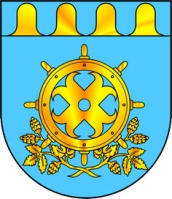 ЗВЕНИГОВО МУНИЦИПАЛ РАЙОНЫН  ДЕПУТАТ – ВЛАКЫН ПОГЫНЫН  ШЫМШЕ СОЗЫВШЕСОБРАНИЕ ДЕПУТАТОВ ЗВЕНИГОВСКОГО МУНИЦИПАЛЬНОГО РАЙОНАСЕДЬМОГО СОЗЫВА